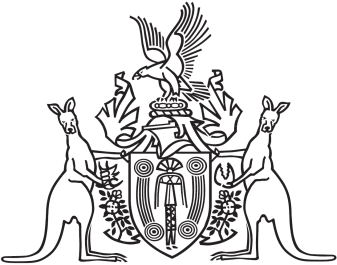 Northern Territory of AustraliaGovernment GazetteISSN-0157-833XNo. S39	29 June 2017Notification of Subordinate LegislationNotice is given of the making of the following subordinate legislation, effective from the date specified:For copies of legislation please direct your request to the Print Management Unit, email pmu.ntg@nt.gov.au or phone (08) 8999 6727Subordinate LegislationCommencement detailsEmpowering ActPolice Administration (Fees) Amendment Regulations 2017(No. 13 of 2017)These Regulations commence on 1 July 2017Police Administration ActFire and Emergency Amendment Regulations 2017(No. 14 of 2017)These Regulations commence on 1 July 2017Fire and Emergency ActWeapons Control Amendment Regulations 2017(No. 15 of 2017)These Regulations commence on 1 July 2017Weapons Control ActCare and Protection of Children (Screening) Amendment Regulations 2017(No. 16 of 2017)These Regulations commence on 1 July 2017Care and Protection of Children ActNational Electricity (Northern Territory) (National Uniform Legislation) (Modification) Amendment Regulations 2017(No. 17 of 2017)These Regulations commence on 1 July 2017National Electricity (Northern Territory) (National Uniform Legislation) ActNational Electricity (Northern Territory) (National Uniform Legislation) (Act Amendment) Regulations 2017(No. 18 of 2017)These Regulations commence immediately after the commencement of the National Electricity (Northern Territory) (National Uniform Legislation) Amendment Act 2017National Electricity (Northern Territory) (National Uniform Legislation) ActWork Health and Safety (National Uniform Legislation) Amendment Regulations 2017(No. 19 of 2017)These Regulations commence on 1 July 2017Work Health and Safety (National Uniform Legislation) ActTermination of Pregnancy Law Reform Regulations(No. 20 of 2017)These Regulations commence on the commencement of the Termination of Pregnancy Law Reform Act 2017Termination of Pregnancy Law Reform ActMotor Vehicles (Fees and Charges) Amendment Regulations (No. 2) 2017(No. 21 of 2017)These Regulations commence on 1 July 2017Motor Vehicles Act